Yonex All England2018 kollektionRing og hør om din størrelse er på lager.45 88 68 33Yonex Ladies Warm-Up Jacket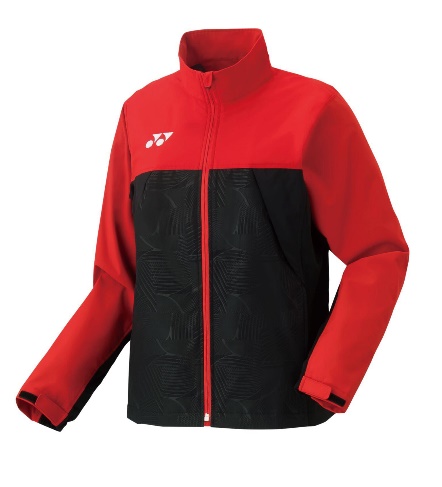 Kr. 649,-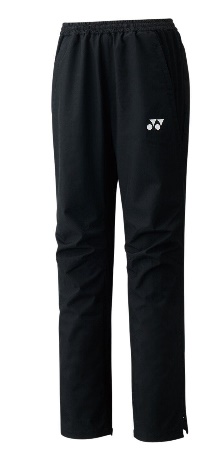 Yonex Ladies Warm-Up PantKr. 549,-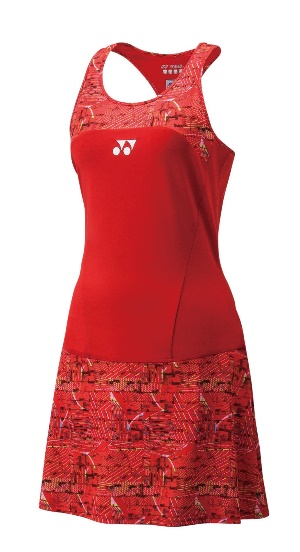 Yonex Ladies Dress w. inners.Kr. 549,-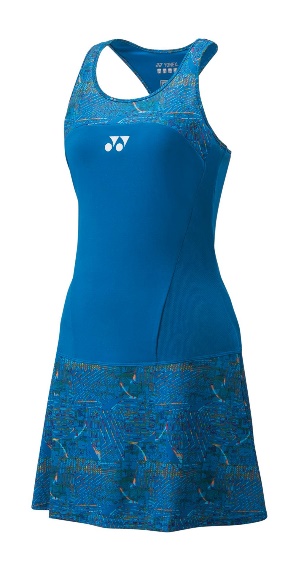 Yonex Ladies Dress w. inners.Kr. 549,-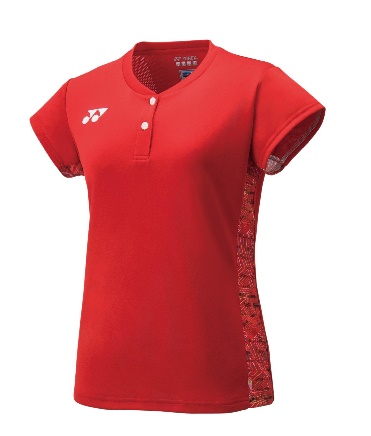 Yonex Ladies Cap Sleeve TopKr. 449,-Yonex Ladies Cap Sleeve Top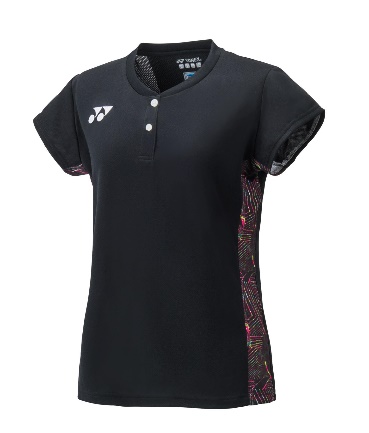 Kr. 449,-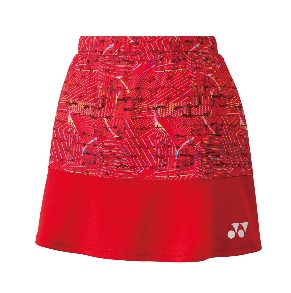 Yonex Ladies Skirt w. inners.Kr. 499,-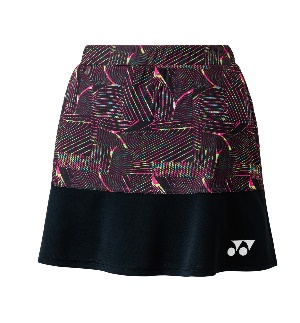 Yonex Ladies Skirt w. inners.Kr. 499,-Som udgangspunkt findes kollektionen i størrelserne fra XXS til XLKollektionen er et en-gangs køb.Der vil derfor hurtigt blive ”huller” i størrelserne.Ring: 45 88 68 33ellermail: info@transocean-sport.dk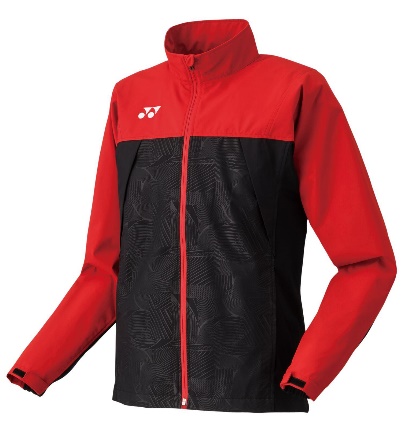 Yonex Mens Warm-Up JacketKr. 649,-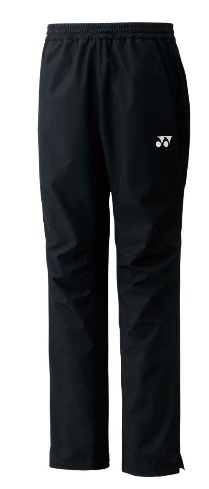 Yonex Mens Warm-Up PantKr. 549,-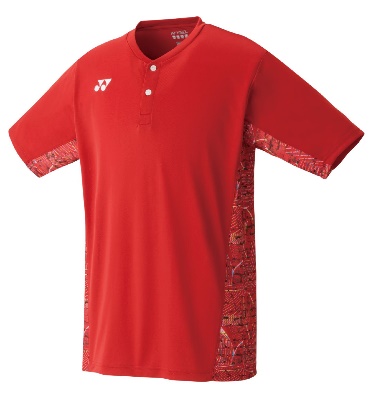 Yonex Mens Crew Neck ShirtKr. 549,-Yonex Mens Crew Neck Shirt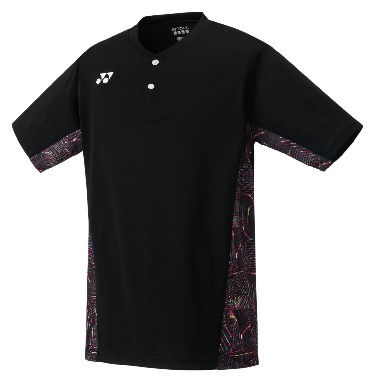 Kr. 549,-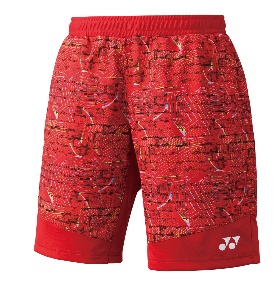 Yonex Mens ShortsKr. 499,-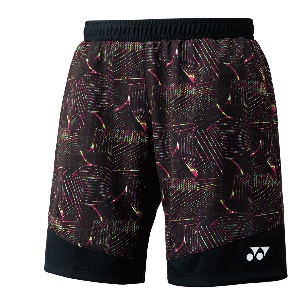 Yonex Mens ShortsKr. 499,-